Приложение № 2 к решению СД№ _ от ___05.2020_ (лист 5)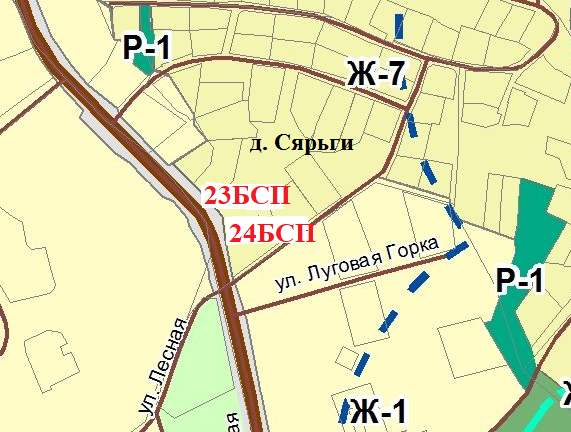 